Retro: Cartina con Superficie di trattamento e Organizzazione p. infortuni 		FWB und GWP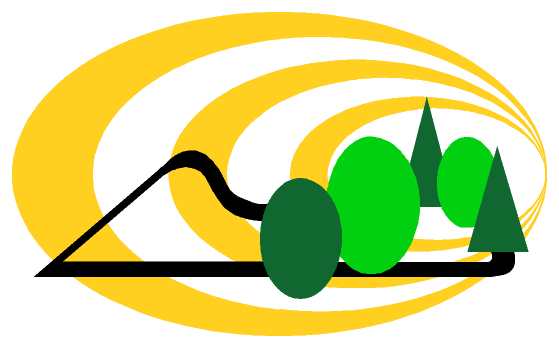 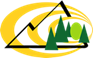 Informazioni di baseCompito No.     Compito No.     Autore    Autore    Comune     Proprietario     Proprietario     Data     Data     Nome locale    Popolamento No.     Popolamento No.     Stazione forestale     Stazione forestale     Funzione forestale Produzione Biodiversità Svago/turismo Protezione	 Caduta sassi	 Lavina	 Erosione	 Torrenti/AcquaSuperficie [ha]Superficie [ha]Ultimo trattamento     Ultimo trattamento     Funzione forestale Produzione Biodiversità Svago/turismo Protezione	 Caduta sassi	 Lavina	 Erosione	 Torrenti/AcquaEtà  Età  Prossimo trattamento     Prossimo trattamento     Funzione forestale Produzione Biodiversità Svago/turismo Protezione	 Caduta sassi	 Lavina	 Erosione	 Torrenti/AcquaStadio Novellame Spessina Perticaia 1 Perticaia 2 Superficie disetaneaStadio Novellame Spessina Perticaia 1 Perticaia 2 Superficie disetaneaOrigine Crescita naturale Piantagione (Specie)Origine Crescita naturale Piantagione (Specie)Funzione forestale Produzione Biodiversità Svago/turismo Protezione	 Caduta sassi	 Lavina	 Erosione	 Torrenti/AcquaStadio Novellame Spessina Perticaia 1 Perticaia 2 Superficie disetaneaStadio Novellame Spessina Perticaia 1 Perticaia 2 Superficie disetanea Primo intervento Intervento successivo Primo intervento Intervento successivoConcetto d‘allacciamento pianificato e marcato nella sup.?     Concetto d‘allacciamento pianificato e marcato nella sup.?     Zona protezione delle acque? (Piano)     Zona protezione delle acque? (Piano)     Zona protezione delle acque? (Piano)     Obiettivo selvicolturale (Specie, %)Obiettivo selvicolturale (Specie, %)Obiettivo selvicolturale (Specie, %)Obiettivo selvicolturale (Specie, %)Latifoglie (%)Cura per i seguenti canditati (alberi Z) (Specie, numero per superficie)     Cura per i seguenti canditati (alberi Z) (Specie, numero per superficie)     Cura per i seguenti canditati (alberi Z) (Specie, numero per superficie)     Cura per i seguenti canditati (alberi Z) (Specie, numero per superficie)     Cura per i seguenti canditati (alberi Z) (Specie, numero per superficie)     Specie che non devono ancora essere curate:Specie che non devono ancora essere curate:Specie che non devono ancora essere curate:Specie che non devono ancora essere curate:Specie che non devono ancora essere curate:Cura a CollettivoGrandezza collettivo:Larghezza corridoio:Cura a CompartimentoGrandezza compartimento:Larghezza corridoio: Cura a CompartimentoGrandezza compartimento:Larghezza corridoio: Per intervento all'interno di un compartimento: vedi obiettivo di cura!Per intervento all'interno di un compartimento: vedi obiettivo di cura!Altre misure  Sfalcio di liberazione Ripulitura del taglio Correzione della chioma Potatura artificiale alberi Z	Specie:	Altezza potatura: Lotta Specie Rampicanti Lotta Neofite	Specie:Provvedimento:Provvedimento:Tipo di taglio/trattamento Ceppo alto	 Ceppo basso Cercinatura	 spezzatura Laterale 2 / 5 	 scortecciaturaTipo di taglio/trattamento Ceppo alto	 Ceppo basso Cercinatura	 spezzatura Laterale 2 / 5 	 scortecciaturaAltre misure  Sfalcio di liberazione Ripulitura del taglio Correzione della chioma Potatura artificiale alberi Z	Specie:	Altezza potatura: Lotta Specie Rampicanti Lotta Neofite	Specie:Provvedimento:Provvedimento:Direttiva di costo /efficienza Ore intervento o CHF per superficieDirettiva di costo /efficienza Ore intervento o CHF per superficieAltre misure  Sfalcio di liberazione Ripulitura del taglio Correzione della chioma Potatura artificiale alberi Z	Specie:	Altezza potatura: Lotta Specie Rampicanti Lotta Neofite	Specie:Provvedimento:Provvedimento:CommentoCommentoData di trattamento:CaposquadraSelvicoltoriCaposquadraSelvicoltoriCommentoCommento